Opracowanie merytoryczneContent-related worksUrząd Statystyczny w Lublinie, Ośrodek Statystyki BudownictwaStatistical Office in Lublin, Centre of Construction StatisticsZespół autorskiEditorial teamZofia Kurlej, Jarosław Macios, Agnieszka Nocko, Jarosław Plewik, Wojciech WiśniewskiKierującySupervisorKrzysztof MarkowskiPrace redakcyjneEditorial workZofia Kurlej, Jarosław Macios, Agnieszka Nocko, Jarosław Plewik, Wojciech WiśniewskiTłumaczenieTranslationJarosław Plewik, Anna PowęskaSkład i opracowanie graficzneTypesetting and graphicsJarosław Macios, Jarosław PlewikISSN-0239-2178Publikacja dostępna na stronie internetowejPublications available on websitestat.gov.plPrzy publikowaniu danych GUS prosimy o podanie źródłaWhen publishing Statistics Poland data — please indicate the sourcePRZEDMOWAOdpowiadając na zapotrzebowanie na informacje statystyczne dotyczące budownictwa mieszkaniowego, mamy przyjemność zaprezentować Państwu syntetyczny przegląd wyników badań z tego obszaru zestawionych w publikacji „Budownictwo mieszkaniowe w I-III kwartale 2018 roku”. Budownictwo odgrywa znaczącą rolę w rozwoju społeczno-gospodarczym, tak całego kraju jak i jego poszczególnych regionów. Nowo wybudowane mieszkania są jednym z najważniejszych elementów wpływających na warunki bytowe ludności, a tym samym jej stopę życiową. Dlatego też informacje statystyczne dotyczące ruchu budowlanego w zakresie budownictwa mieszkaniowego stanowią przedmiot zainteresowania wielu środowisk.W niniejszej publikacji scharakteryzowano dane dotyczące budownictwa mieszkaniowego w okresie pierwszych trzech kwartałów 2018 roku. Publikacja składa się z: części obejmującej opis analityczny, uwag metodologicznych przedstawiających definicje występujących w opracowaniu pojęć oraz tablic statystycznych zawierających przeglądowe dane dla Polski oraz województw. Mamy nadzieję, że publikacja będzie przydatnym źródłem informacji z zakresu budownictwa mieszkaniowego i zachęci Państwa do zgłębiania przedstawionej w niej tematyki. W tym celu mogą Państwo wykorzystać również inne zasoby statystyki publicznej, w tym Bank Danych Lokalnych oraz Dziedzinową Bazę Wiedzy Budownictwo.SPIS TREŚCICONTENTSPRZEDMOWA	2Objaśnienia znaków umownych	4Symbols	4Synteza	5Executive summary	5Nowe budynki mieszkalne oddane do użytkowania	6New residential buildings completed	6Mieszkania oddane do użytkowania	8Dwellings completed	8Mieszkania, których budowę rozpoczęto	10Dwellings in which construction has begun 	10Pozwolenia wydane na budowę i zgłoszenia z projektem budowlanym budowy mieszkań	10Building permits and registrations with a construction project granted for construction of dwellings in new residential buildings	10Uwagi metodyczne	12Methodical notes	14SPIS TABLICLIST OF TABLESObjaśnienia znaków umownychSymbolsSyntezaExecutive summaryW pierwszych trzech kwartałach 2018 roku oddano do użytkowania 129 833 mieszkań o łącznej powierzchni użytkowej 11 881,7 tys. m² (odpowiednio o 4,5% i 1,8% więcej niż w analogicznym okresie roku poprzedniego). Przeciętna powierzchnia użytkowa 1 mieszkania oddanego do użytkowania w tym okresie wyniosła 91,5 m² i była o 2,4 m² mniejsza niż w roku poprzednim. Oprócz tego, odnotowano 173 961 mieszkań, których budowę rozpoczęto (wzrost o 8,2%) oraz 194 000 mieszkań, na budowę których wydano pozwolenia lub dokonano zgłoszenia z projektem budowlanym (wzrost o 1,6%). Biorąc pod uwagę okresy pierwszych dziewięciu miesięcy z ostatnich pięciu lat, w 2018 roku zanotowano najwyższe wartości dla wszystkich wyżej wymienionych zmiennych z zakresu budownictwa mieszkaniowego. Wykres 1. Budownictwo mieszkaniowe Chart 1. Housing construction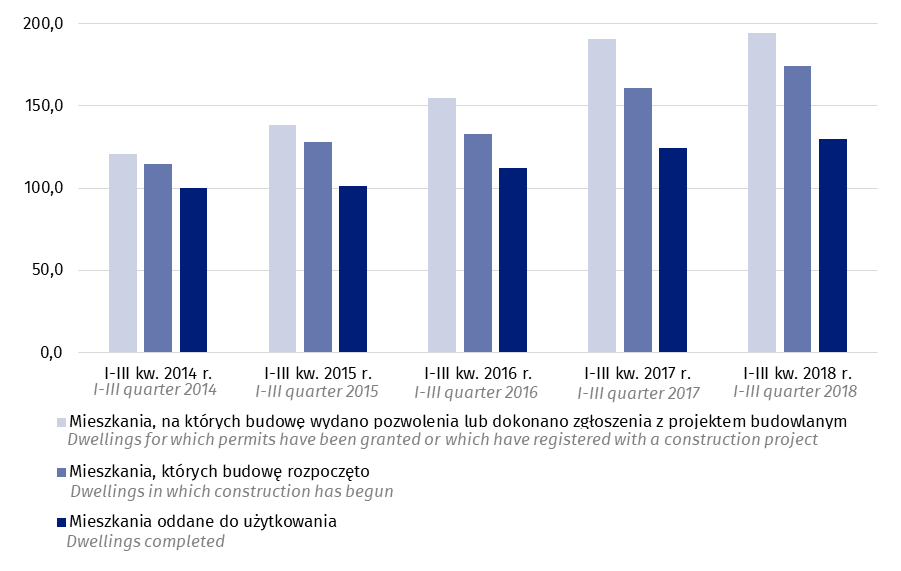 Szacuje się, że na koniec września 2018 r. w budowie było 803,0 tys. mieszkań, tj. o 4,6% więcej niż w analogicznym okresie roku poprzedniego.Nowe budynki mieszkalne oddane do użytkowaniaNew residential buildings completedW pierwszym trzech kwartałach 2018 r. oddano do użytkowania 56 629 nowych budynków mieszkalnych, których łączna kubatura wyniosła 56 538,7 tys. m3 (odpowiednio o 1,5% i 0,7% więcej niż w analogicznym okresie roku poprzedniego). Budynki jednorodzinne stanowiły 96,8% wszystkich oddanych do użytkowania budynków mieszkalnych a udział ich kubatury wyniósł 66,9%. Pozostałą część stanowiły budynki wielorodzinne.Pod względem liczby kondygnacji największe udziały miały budynki 2-kondygnacyjne (68,4% wszystkich wybudowanych nowych budynków mieszkalnych) i 1-kondygnacyjne (26,3%). Łącznie, w tych grupach oddano do użytkowania 53 638 budynków (94,7% wszystkich nowych budynków mieszkalnych oddanych do użytkowania). Tablica 1. Nowe budynki mieszkalne oddane do użytkowania według liczby kondygnacjiTable 1. New residential buildings completed by number of storeys and number of dwellingsW pierwszych trzech kwartałach 2018 r. 98,5% nowych budynków mieszkalnych zostało wzniesionych za pomocą technologii tradycyjnej udoskonalonej. W analogicznym okresie roku poprzedniego udział ten wyniósł 99,1%. Technologie wznoszenia: monolityczna, wielkopłytowa i wielkoblokowa były wykorzystywane do budowy budynków wielorodzinnych, natomiast metodą konstrukcji drewnianych wybudowano tylko budynki jednorodzinne.Tablica 2. Nowe budynki mieszkalne oddane do użytkowania według technologii wznoszeniaTable 2. New residential buildings completed by methods of constructionPrzeciętny czas trwania budowy nowego budynku mieszkalnego, liczony od daty jej rozpoczęcia do terminu oddania budynku do użytkowania, w pierwszych dziewięciu miesiącach 2018 roku skrócił się, w stosunku do analogicznego okresu roku poprzedniego, o 3,1 miesiąca. Budynki wielorodzinne wybudowane w analizowanym okresie wznoszono w czasie ponad 2-krotnie krótszym niż jednorodzinne.Mieszkania oddane do użytkowaniaDwellings completedW pierwszych trzech kwartałach 2018 r. oddano do użytkowania 129 833 mieszkań o łącznej powierzchni użytkowej 11 881,7 tys. m2 oraz o liczbie izb równej 505 117. W porównaniu z analogicznym okresem 2017 roku odnotowano wzrosty liczby mieszkań o 5599 (4,5%), powierzchni – o 210,1 tys. m2 (1,8%) oraz izb – o 15 525 (3,2%).Przeciętna powierzchnia 1 mieszkania wybudowanego w pierwszych dziewięciu miesiącach 2018 r. wyniosła 91,5 m2 i w porównaniu z analogicznym okresem roku ubiegłego zmniejszyła się o 2,4 m2. Największe mieszkania (o średniej powierzchni równej 144,8 m2) oddawano w indywidualnej formie budownictwa, w której przeważają domy jednorodzinne budowane na własny użytek; najmniejsze (44,5 m2) – w budownictwie komunalnym, zdominowanym przez niewielkie mieszkania realizowane przez gminy na potrzeby gospodarstw domowych o niskich dochodach.W strukturze mieszkań według form budownictwa, 59,9% mieszkań oddanych do użytkowania powstało z przeznaczeniem na sprzedaż lub wynajem. Inwestorzy indywidualni wybudowali 37,1% nowo oddanych mieszkań; w spółdzielczej formie budownictwa powstało 1,4% mieszkań, a pozostałe lokale mieszkalne zostały wybudowane w komunalnej, społecznej czynszowej oraz zakładowej formie budownictwa (udziały na poziomie odpowiednio 0,7%, 0,8% i 0,1%). W porównaniu z pierwszymi trzema kwartałami 2017 r., największe zmiany dotyczyły budownictwa indywidualnego (spadek o 1,9 p. proc.) oraz mieszkań realizowanych w budownictwie na sprzedaż lub wynajem (wzrost o 1,9 p. proc.). Udziały pozostałych form budownictwa nie zmieniły się (jak w przypadku mieszkań komunalnych i zakładowych) lub pozostały na zbliżonym poziomie.  Tablica 3. Mieszkania oddane do użytkowania według form budownictwaTable 3. Dwellings completed by forms of constructionNajwiększe udziały wybudowanych mieszkań, w pierwszych trzech kwartałach 2018 r., odnotowano w województwach: mazowieckim (22,2%), wielkopolskim (10,6%), dolnośląskim (10,3%) i małopolskim (10,0%); najmniejsze w opolskim (1,3%), lubuskim i świętokrzyskim (po 2,0%).Wykres 2. Mieszkania oddane do użytkowania według województwTable 2. Dwellings completed by voivodships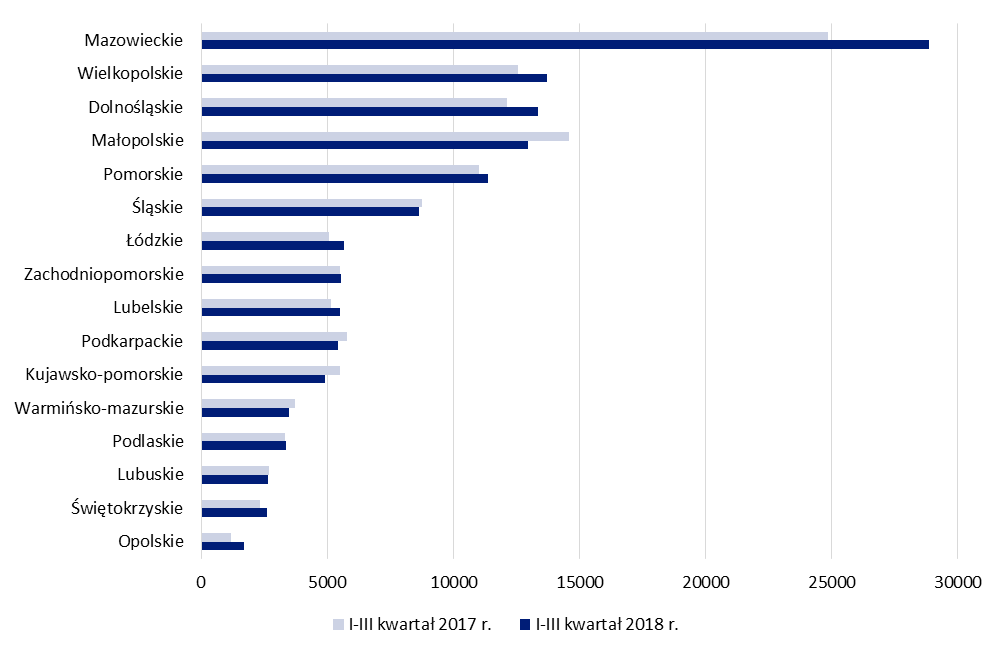 Budownictwo indywidualne w pierwszych dziewięciu miesiącach 2018 r. dominowało w największym stopniu w województwach: świętokrzyskim, podkarpackim, i śląskim, w których udziały tej formy budownictwa kształtowały się na poziomie odpowiednio: 65,5%, 62,4% oraz 61,8%. Z kolei w województwie mazowieckim, dolnośląskim i pomorskim odnotowano największe udziały budownictwa na sprzedaż lub wynajem – odpowiednio 76,9%, 74,3% oraz 72,2%.Mieszkania, których budowę rozpoczętoDwellings in which construction has begun W pierwszych trzech kwartałach 2018 r. rozpoczęto budowę 173 961 mieszkań, tj. o 13 111 mieszkań (o 8,2%) więcej niż w analogicznym okresie 2017 r. Mieszkania realizowane w budownictwie indywidualnym stanowiły 39,9% ogółu, zaś mieszkania przeznaczone na sprzedaż lub wynajem 57,7%. Pozostałe 2,4% mieszkań, których budowę rozpoczęto, stanowiły inwestycje mieszkaniowe realizowane w spółdzielczej, komunalnej, społecznej czynszowej i zakładowej formie budownictwa. W porównaniu z analogicznym okresem 2017 roku udziały wymienionych form budownictwa nie zmieniły się znacząco.Pozwolenia wydane na budowę i zgłoszenia z projektem budowlanym budowy mieszkańBuilding permits and registrations with a construction project granted for construction of dwellings in new residential buildingsW pierwszych dziewięciu miesiącach 2018 r. wydano pozwolenia na budowę lub dokonano zgłoszeń z projektem budowlanym budowy 194 000 mieszkań, tj. o 1,6% więcej niż w analogicznym okresie 2017 roku, z czego 97,4% zrealizowanych będzie w nowych budynkach mieszkalnych (wobec 96,8% w I-III kwartale 2017 r.). Średnia prognozowana powierzchnia mieszkań w nowych budynkach wielorodzinnych wyniosła 55,0 m2 (o 1,9 m2 mniej niż w analogicznym okresie 2017 r.) przy przeciętnej powierzchni 137,0 m2 dla mieszkania w nowych budynkach jednorodzinnych (I-III kwartał 2017 r. – 138,0 m2).Tablica 4. Pozwolenia wydane na budowę i zgłoszenia z projektem budowlanyma budowy nowych budynków mieszkalnychTable 4. Building permits and registrations with a construction projecta granted for construction of new residential buildingsa Patrz Uwagi metodyczne pkt. 6. b Dane w rubrykach „pozwolenia i zgłoszenia z projektem budowlanym” i „budynki” prezentowane są łącznie z domami letnimi i domkami wypoczynkowymi oraz rezydencjami wiejskimi nieprzystosowanymi do stałego zamieszkania (tj. nieposiadającymi mieszkań w rozumieniu definicji „mieszkania” zawartej w pkt. 1 Uwag metodycznych).a See Methodical notes point 6. b Data in columns “permits and registrations with a construction project” and “buildings” include summer houses, holiday cottages and rural residences not adapted for permanent residence (which do not contain dwellings within the meaning of the definition “dwelling” in Methodical notes point 1.Ponadto 5058 mieszkań zostanie zrealizowanych w nowych budynkach niemieszkalnych i zbiorowego zamieszkania, w rozbudowywanych budynkach mieszkalnych oraz przebudowywanych pomieszczeniach niemieszkalnych (wobec 6189 mieszkań w analogicznym okresie 2017 roku).Biorąc pod uwagę strukturę liczby mieszkań, na budowę których wydano pozwolenia lub dokonano zgłoszeń z projektem budowlanym, największe udziały odnotowano dla form budownictwa „na sprzedaż lub wynajem” (60,8%) oraz „indywidualne” (36,8%). Pozostałe mieszkania będą realizowane w spółdzielczej, komunalnej, społecznej czynszowej i zakładowej formie budownictwa.Uwagi metodyczneMieszkanie jest to lokal przeznaczony na stały pobyt ludzi, wybudowany lub przebudowany dla celów mieszkalnych, konstrukcyjnie wydzielony (trwałymi ścianami) w obrębie budynku, do którego prowadzi niezależne wejście z klatki schodowej, ogólnego korytarza, wspólnej sieni bądź bezpośrednio z ulicy, podwórza lub ogrodu; składający się z jednej lub kilku izb (lub zespołów izb) i pomieszczeń pomocniczych (takich jak: przedpokój, hol, łazienka, wc, garderoba, spiżarka, schowek). W budynkach zbiorowego zamieszkania za mieszkanie uznaje się tylko ten lokal, który przeznaczony jest na stałe zamieszkiwanie.Przez powierzchnię użytkową mieszkania rozumie się powierzchnię następujących pomieszczeń w mieszkaniu lub w jednomieszkaniowym budynku mieszkalnym: pokoi, kuchni, spiżarni, przedpokoi, alków, holi, korytarzy, łazienek, ubikacji, obudowanej werandy, ganku, garderoby oraz innych pomieszczeń służących mieszkalnym i gospodarczym potrzebom mieszkańców (pracownie artystyczne, pomieszczenia rekreacyjne lub hobby) bez względu na ich przeznaczenie i sposób użytkowania. Nie zalicza się do powierzchni użytkowej mieszkania powierzchni: balkonów, tarasów, loggi, antresoli, szaf i schowków w ścianach, pralni, suszarni, wózkowni, strychów, piwnic i komórek przeznaczonych na przechowywanie opału, a także garaży, hydroforni i kotłowni.Jako budynki mieszkalne przyjęto budynki, których co najmniej połowa całkowitej powierzchni użytkowej jest wykorzystywana do celów mieszkalnych, przy czym prezentowane o nich dane nie zawierają informacji o budynkach zbiorowego zamieszkania a w przypadku budynków oddanych do użytkowania — także o budynkach jednorodzinnych nieprzystosowanych do stałego zamieszkania (domach letnich i domkach wypoczynkowych oraz rezydencjach wiejskich). Budynek mieszkalny jednorodzinny to, zgodnie z ustawą Prawo budowlane z dnia 7 VII 1994 r., budynek w którym dopuszcza się wydzielenie nie więcej niż dwóch lokali mieszkalnych.Dane o liczbie budynków oraz wszystkie dane o budynkach nowych oddanych do użytkowania dotyczą budynków przekazywanych w całości oraz pierwszych części budynków przekazywanych do użytkowania etapami. Dane o budynkach realizowanych etapami dotyczą tylko tych części budynków, które zostały oddane do użytkowania w okresie sprawozdawczym. Pozwolenie na budowę (zgodnie z ustawą Prawo budowlane z dnia 7 VII 1994 r.) jest to decyzja administracyjna wydana przez organy administracji architektoniczno−budowlanej zezwalająca na rozpoczęcie i prowadzenie budowy lub wykonywanie robót budowlanych innych niż budowa obiektu budowlanego. Na podstawie ustawy z dnia 20 II 2015 r. o zmianie ustawy Prawo budowlane oraz niektórych innych ustaw (Dz. U. z 27 III 2015, poz. 443) w zakresie określonych inwestycji inwestorzy mogą dokonać zgłoszenia z projektem budowlanym zamiast wystąpienia z wnioskiem o pozwolenie na budowę.W odniesieniu do prezentowanych informacji zastosowano podział na poniższe formy budownictwa.Zwracamy uwagę, że od 2018 r. ulega zmianie zakres danych gromadzonych dla form budownictwa „indywidualne” oraz „przeznaczone na sprzedaż lub wynajem”. Zmiana polega na włączeniu efektów budownictwa „indywidualnego realizowanego z przeznaczeniem na sprzedaż lub wynajem” do efektów budownictwa „przeznaczone na sprzedaż lub wynajem”. Poniżej zaprezentowano zmienione definicje.Budownictwo indywidualne – realizowane przez osoby fizyczne (prowadzące i nie prowadzące działalność gospodarczą), fundacje, kościoły i związki wyznaniowe z przeznaczeniem na użytek własny inwestora.Budownictwo przeznaczone na sprzedaż lub wynajem ― realizowane w celu osiągnięcia zysku przez różnych inwestorów.Budownictwo spółdzielcze ― realizowane przez spółdzielnie mieszkaniowe, z przeznaczeniem dla osób będących członkami tych spółdzielni; jeśli spółdzielnia mieszkaniowa buduje budynki z mieszkaniami przeznaczonymi wyłącznie na sprzedaż lub wynajem osobom niebędącym członkami spółdzielni, takie mieszkania powinny zostać zaliczone do formy budownictwa „mieszkania na sprzedaż lub wynajem”.Budownictwo komunalne ― głównie o charakterze socjalnym, interwencyjnym lub zaspokajającym potrzeby mieszkaniowe gospodarstw domowych o niskich dochodach ― realizowane w całości ze środków gminy.Budownictwo społeczne czynszowe ― realizowane przez towarzystwa budownictwa społecznego (działające na zasadzie non profit), z wykorzystaniem kredytu z Banku Gospodarstwa Krajowego; mieszkania realizowane przez towarzystwa budownictwa społecznego w celu osiągnięcia zysku przeznaczanego w całości na budowę domów czynszowych powinny być zaliczone do formy „budownictwo przeznaczone na sprzedaż lub wynajem”.Budownictwo zakładowe ― realizowane przez zakłady pracy (sektora publicznego i prywatnego) z przeznaczeniem na zaspokojenie potrzeb mieszkaniowych pracowników tych zakładów.Przeciętny (średni) czas trwania budowy budynków obliczono jako średnią ważoną czasu trwania budowy budynków oddanych do użytkowania przyjmując jako wagi kubaturę poszczególnych budynków.Jako kryterium zaliczenia budynków do określonej technologii wznoszenia przyjęto rodzaj konstrukcji nośnej budynku, niezależnie od charakterystyki pozostałych elementów budynku, jak: stropy, ściany osłonowe, konstrukcje dachu. O zaliczeniu budynku do odpowiedniej technologii wznoszenia decydują największe elementy konstrukcji nośnej, a w przypadku budynku o różnych konstrukcjach — konstrukcja główna lub przeważająca. Rozróżniono następujące technologie wznoszenia budynku:tradycyjną udoskonaloną — w której konstrukcją nośną są ściany wykonane z cegły, bloczków lub pustaków o ciężarze i wymiarach umożliwiających ich ręczne wbudowywanie,wielkopłytową ― o ścianowej konstrukcji nośnej przegród pionowych, montowanych na miejscu budowy z wielkowymiarowych (wielkoblokowych) elementów prefabrykowanych betonowych lub żelbetowych. Wymiary elementów ściennych odpowiadają wysokości całej kondygnacji i mają szerokość co najmniej 2,40 m,wielkoblokową ― o ścianowej konstrukcji nośnej przegród pionowych montowanych na miejscu budowy z prefabrykowanych betonowych i żelbetowych płyt lub bloków o wysokości całej kondygnacji i o szerokości mniejszej niż 2,40 m,monolityczną ― o ścianowej lub szkieletowej konstrukcji z betonu lub żelbetonu realizowanej na miejscu budowy, z zastosowaniem deskowań o jedno lub wielokrotnym użyciu i o różnych cechach konstrukcyjno-wymiarowych,konstrukcji drewnianych ― tj. posadowionej na płycie betonowej lub fundamencie konstrukcji:lekkiego szkieletu drewnianego obudowanego belkami i warstwami wykończeniowymi (inaczej metoda kanadyjska);drewnianych elementów prefabrykowanych (montowanych na placu budowy), których zewnętrzne poszycie ścian wykończone jest deskami lub tynkiem;z bali układanych poziomo jeden na drugim.Budynki o zróżnicowanej wysokości, w podziale według kondygnacji, zaliczono w całości do grupy najwyższej kondygnacji w budynku.Podziału budownictwa mieszkaniowego według województw dokonano zgodnie z faktyczną lokalizacją budynku.Prezentowane dane mogą ulec zmianie w późniejszych opracowaniach kwartalnych. Ze względu na elektroniczną technikę przetwarzania danych, w niektórych przypadkach sumy składników mogą się różnić od podanych wielkości „ogółem”.Dane o wydanych pozwoleniach na budowę i zgłoszeniach z projektem budowlanym są zbierane od organów administracji architektoniczno−budowlanej, a o mieszkaniach i budynkach oddanych do użytkowania od organów nadzoru budowlanego na podstawie prowadzonych przez nie ewidencji.Methodical notesA dwelling is a space for permanent residence, built or remodelled for residential purposes, structurally separated (by permanent walls) within a building, into which a separate access leads from a staircase, passage, common hall or directly from the street, courtyard or garden; consisting of a premises comprising one or several rooms and auxiliary spaces. (i.e.: foyers, hall, bathroom, toilet, wardrobe, pantry, closet). A dwelling in a residences for communities is understood as a unit, which is designated for the permanent residence.The useful floor area of a dwelling is understood as the area of all spaces in a dwelling or residential building in which there is only one dwelling, i.e. rooms, kitchens, pantries, foyers, alcoves, halls, corridors, bathrooms, toilets, enclosed verandas, porches, dressing rooms as well as other spaces serving the residential and household needs of the inhabitants (art studios, recreational or hobby spaces) regardless of their designation and manner of use. Useful area does not include: balconies, terraces, loggias, mezzanines, closets and recesses in walls, laundry rooms, drying rooms, bicycle storage rooms, attics, basements and areas designated for storing heating fuel as well as garages, pump−rooms and boiler rooms. Residential buildings are constructions if at least half of the overall useful floor area is used for residential purposes. All data regarding residential buildings do not include information regarding residences for communities. Data regarding buildings completed do not include summer houses, holiday cottages and rural residences not adapted for permanent residence, included in accordance with the Polish Classification of Types of Construction in one−dwelling buildings.Single-family house is (in accordance with the Building Law of 7 VII 1994) a building in which it is allowed to separate no more than two dwellings.Data regarding number of buildings and all data regarding new buildings completed concern buildings completed as a whole and of first parts of buildings completed in stages, data regarding buildings realised in stages and expanded buildings concern these parts only, which have been completed within a given period.A building permit (in accordance with the Building Law of 7 VII 1994) is an administrative document granted by architectural and administrative body that allows construction of a building to be initiated and conducted or construction works other than building of constructions to be realised. Data presented in this publication concern final decisions. On the basis of the act dated 20 II 2015 amending the Building Law (Journal of Laws of 27 III 2015, item 443) investors can obtain registration with a construction project instead of a building permit for indicated investments.In relation to the presented information the division of the undermentioned forms of construction is used.Since 2018 the scope of data for the “private construction” and the “construction designated for sale or rent” has been changed. The results of “the private construction designated for sale or rent” is included into “the construction designated for sale or rent”. The revised forms of definitions are presented below. Private construction – housing construction realised by natural persons, foundations, churches and religious associations, designated for the use of the investor. Construction for sale or rent – housing construction realised in order to achieve a profit by various investors.Cooperative construction ― realised by housing cooperatives, designated for persons being the members of these cooperatives; if all dwellings in a building are constructed for sale or rent for people who are not members of a cooperative, such dwellings should be included into construction designated for sale or rent.Municipal construction ― primarily with a social or intervention character, realised entirely with gmina funds for the residential needs of low income households.Public building society construction ― realised by public building societies (operating on a non―profit basis), utilizing credit from the state bank BGK; dwellings realised by public building societies in order to achieve a profit designated in full for building rental housing should be included into construction designated for sale or rent.Company construction ― realised by companies (of the public or private sector) designated for meeting the residential needs of the employees of these companies.Average construction period of residential buildings ― the average weighted construction time of new residential buildings completed; the weighting of the average duration is based on the cubic volume of buildings.The criterion for including buildings in a specific method of construction is the type of load−bearing structure, regardless of the character of the remaining elements of the building, e.g.: ceilings, panel walls and roof construction. Including a building to a specific method of construction is determined by the largest elements of the load−bearing structure, and in buildings with various structures ― the primary or predominant structure. The following methods of constructing a building are defined: improved traditional ― in which the load−bearing structure are walls made from bricks, blocks or hollow bricks with weights and dimensions making their assembly by hand possible,large panel ― with a wall load−bearing structure of vertical partitions assembled on the construction site from large (block) prefabricated concrete or reinforced concrete elements. The dimensions of the wall elements correspond to the height of the entire story and have a width of at least 2.40m,large block ― with a wall load−bearing structure of vertical partitions assembled on the construction site from prefabricated concrete and reinforced concrete panels or blocks with a height of an entire story and a width smaller than 2.40m,monolithic ― with a wall or frame concrete or reinforced concrete construction realized on the construction site, using singular or multiple use formwork with various structural characteristics and dimensions,wooden constructions ― founded on a concrete plate or foundation, made of:light wooden scaffolding surrounded with beams and finishing layers (also called the Canadian method);prefabricated wooden parts (installed at the construction site), with the external wall panelling finished with boards or plaster;balks arranged horizontally one on the other.Buildings with differentiated heights, classified according to storey, are included in whole to the group of buildings according to the highest storey.The division of results of construction activity by voivodships was made in accordance with the actual location of the building.Some data in this publication is preliminary and may be subject to revision in subsequent publications of the Central Statistical Office. Due to the electronic method of data processing, in some cases sums of components may differ from the amount given in the item “total”.Data about permits and registrations with a construction project granted are collected from architectural and administrative body. Data about dwellings and buildings completed are collected from the building control authorities on the basis of their register.Tablica 1. Mieszkania oddane do użytkowania ogółemDwellings completed totalTablica 2. Mieszkania oddane do użytkowania w budownictwie indywidualnymDwellings completed in the private constructionTablica 3. Mieszkania oddane do użytkowania w budownictwie przeznaczonym na sprzedaż lub wynajemDwellings completed in the construction designated for sale or rentTablica 4. Mieszkania oddane do użytkowania w budownictwie spółdzielczymDwellings completed in the cooperative constructionTablica 5. Mieszkania oddane do użytkowania w budownictwie społecznym czynszowymDwellings completed in the public building society constructionTablica 6. Mieszkania oddane do użytkowania w budownictwie komunalnymDwellings completed in the municipal constructionTablica 7. Mieszkania oddane do użytkowania w budownictwie zakładowymDwellings completed in the company constructionTablica 8. Mieszkania oddane do użytkowania według rodzajów budynkówDwellings completed by types of buildingsTablica 9. Mieszkania, których budowę rozpoczętoDwellings in which construction has begunTablica 10. Pozwolenia wydane na budowę i zgłoszenia z projektem budowlanym budowy mieszkańBuilding permits and registrations with a construction project granted for construction of dwellingsSymbolSymbolOpisDescriptionKreska (—)zjawisko nie wystąpiłomagnitude zeroKropka ( . )zupełny brak informacji albo brak informacji wiarygodnychdata not available or not reliable(0,0)zjawisko istniało w wielkości mniejszej od 0,05magnitude not zero, but less than 0.05 of a unitZnak (x)w tablicach wg form budownictwa w podziale na województwa nie jest możliwe wyliczenie wskaźnika dynamiki w stosunku do analogicznego okresu ubiegłego roku, ze względu na to, że na terenie danego województwa nie oddano do użytkowania żadnego mieszkania:in the tables by type of construction and voivodships – calculation of indices in comparison with the corresponding period of previous year is not applicable because there wasn’t any dwelling completed in that voivodship:• w przedstawianym okresie (w rubryce poprzedzającej znak „x” występuje znak „-”)in presented period (there is “―“ in the column preceding “x”)• w analogicznym okresie poprzedniego roku (w rubryce poprzedzającej znak „x” występuje wartość liczbowa)in the corresponding period of previous year (there is number in the column preceding “x”)“W tym”„Of which”oznacza, że nie podaje się wszystkich składników sumyindicates that not all the components of the sum are includedWYSZCZEGÓLNIENIESPECIFICATIONWYSZCZEGÓLNIENIESPECIFICATIONBudynkiBuildingsKubatura w m3 Cubic volume in m3MieszkaniaDwellingsIzbyRoomsPowierzchnia użytkowa mieszkań w m2Useful floor area of dwellings in m2Powierzchnia użytkowa mieszkań w m2Useful floor area of dwellings in m2WYSZCZEGÓLNIENIESPECIFICATIONWYSZCZEGÓLNIENIESPECIFICATIONBudynkiBuildingsKubatura w m3 Cubic volume in m3MieszkaniaDwellingsIzbyRoomsogółemtotalprzeciętna 
1 mieszkaniaaverage per dwellingOGÓŁEM	TOTAL56 62956 538 676126 607494 31711 617 87491,81−kondygnacyjne	1−storey14 8908 557 57315 22671 9341 732 755113,82−kondygnacyjne	38 74828 276 87742 703234 9386 045 457141,63−kondygnacyjne	1 7513 148 5748 66629 384683 61078,94−kondygnacyjne	5814 826 96917 29848 020942 81354,55−kondygnacyjne	2973 735 17613 51235 600703 71652,16−kondygnacyjne	1452 303 7448 65222 410448 63551,97−kondygnacyjne 	961 976 0196 79917 447357 55552,68−kondygnacyjne	421 164 2354 41010 661219 50849,89−kondygnacyjne	25664 0852 3226 028127 97155,110−kondygnacyjne	17515 7661 9374 656100 62251,911−kondygnacyjne	11350 7341 2073 07562 95152,212−kondygnacyjne 	13437 4091 5723 83880 01150,913−kondygnacyjne 	157 09127950712 70745,514−kondygnacyjne 	240 4802204619 41142,815−kondygnacyjne 	294 01132471617 27553,316−kondygnacyjne .	230 8391906679 47249,917−kondygnacyjne 	190 47423961011 71649,018−kondygnacyjne .	4209 5327101 83435 82450,521−kondygnacyjne .	159 0883411 53115 86546,5Technologia wznoszeniaMethod of constructionTechnologia wznoszeniaMethod of constructionBudynkiBuildingsKubaturaCubic oumeKubaturaCubic oumeMieszkaniaDwellingsPowierzchnia użytkowa mieszkań w m2 Useful floor area of dwellings in m2Przeciętny czas trwania budowy w miesiącachAverage 
construction 
period in monthsTechnologia wznoszeniaMethod of constructionTechnologia wznoszeniaMethod of constructionBudynkiBuildingsw m3in m3w odsetkachin percentMieszkaniaDwellingsPowierzchnia użytkowa mieszkań w m2 Useful floor area of dwellings in m2Przeciętny czas trwania budowy w miesiącachAverage 
construction 
period in monthsOGÓŁEM 	TOTALOGÓŁEM 	TOTAL56 62956 538 676100,0126 60711 617 87440,2Jednorodzinne……………………...single-family housesJednorodzinne……………………...single-family houses54 83837 800 96366,958 2107 996 64349,0wielorodzinne 	multi-family apartmentswielorodzinne 	multi-family apartments1 79118 737 71333,168 3973 621 23122,5Tradycyjna udoskonalona	Improved traditional55 76451 218 13290,6108 07110 603 56542,0Monolityczna	Monolithic2694 098 931 7,214 441775 61222,8Wielkopłytowa	Large panel106835 0201,53 016158 19821,4Wielkoblokowa	Large block12157 1050,356429 26019,9Konstrukcji drewnianych	Wooden constructions4682 249 440,448150 02636,1Inne 	Others104 5440,0341 2139,2Formy budownictwa 
Forms of constructiona ― w liczbach bezwzględnychin absolute numbersb ― I-III kwartał 2017 = 100I-III quarter 2017 = 100Formy budownictwa 
Forms of constructiona ― w liczbach bezwzględnychin absolute numbersb ― I-III kwartał 2017 = 100I-III quarter 2017 = 100MieszkaniaDwellingsIzbyRoomsIzbyRoomsPowierzchnia użytkowa mieszkań w m2Useful floor 
area of dwellings in m2Powierzchnia użytkowa mieszkań w m2Useful floor 
area of dwellings in m2Formy budownictwa 
Forms of constructiona ― w liczbach bezwzględnychin absolute numbersb ― I-III kwartał 2017 = 100I-III quarter 2017 = 100Formy budownictwa 
Forms of constructiona ― w liczbach bezwzględnychin absolute numbersb ― I-III kwartał 2017 = 100I-III quarter 2017 = 100MieszkaniaDwellingsogółemtotalprzeciętna 
1 mieszkaniaaverage per dwellingogółemtotalprzeciętna 
1 mieszkaniaaverage per dwellingOGÓŁEM………………………………….TOTALa129 833505 1173,911 881 73191,5OGÓŁEM………………………………….TOTALb104,5103,2100,0101,897,4Indywidualne………………………… Privatea48 230268 1875,66 985 240144,8Indywidualne………………………… Privateb99,498,6100,098,899,4Przeznaczone na sprzedaż lub wynajem…………………………………Designated for sale or renta77 789226 4692,94 700 48160,4Przeznaczone na sprzedaż lub wynajem…………………………………Designated for sale or rentb108,0109,0100,0106,698,7Spółdzielcze………………………..... Cooperativea1 7585 0432,995 63454,4Spółdzielcze………………………..... Cooperativeb114,4115,5103,6108,194,4Społeczne czynszowe…………….Public building societya1 0572 8902,752 96550,1Społeczne czynszowe…………….Public building societyb92,392,4100,094,0101,8Komunalne…………………………….Municipala9092 1902,440 45544,5Komunalne…………………………….Municipalb100,6111,9109,1104,0103,5Zakładowe……………………………..Companya903383,86 95677,3Zakładowe……………………………..Companyb93,8107,3115,289,094,8WYSZCZEGÓLNIENIESPECIFICATIONPozwolenia i zgłoszenia 
z projektem budowlanymaBuilding permits and registrations with a construction projectaBudynkibBuildingsbMieszkaniaDwellingsPowierzchnia użytkowa mieszkań w m2Useful floor area of 
dwellings in m2Powierzchnia użytkowa mieszkań w m2Useful floor area of 
dwellings in m2WYSZCZEGÓLNIENIESPECIFICATIONPozwolenia i zgłoszenia 
z projektem budowlanymaBuilding permits and registrations with a construction projectaBudynkibBuildingsbMieszkaniaDwellingsrazemtotalprzeciętna 
1 mieszkaniaaverage per dwellingOGÓŁEM	TOTAL74 14487 188188 94217 840 17094,4jednorodzinne	single-family houses72 50684 48090 79512 438 465137,0wielorodzinne	multi-family apartments1 6382 70898 1475 401 70555,0